MENSAGEM AO PROJETO DE DECRETO LEGISLATIVO Nº               QUE CONFERE Á   SENHORA MARIA APARECIDA VIEIRA DE OLIVEIRA, O TÍTULO DE “CIDADÃO ITATIBENSE”.Nascida em 05/01/1966, na cidade de Cataguases, Minas Gerais, é casada com Luis Antonio de Oliveira e mãe de dois filhos, Marisa Vieira de Oliveira e Dérick Vieira de Oliveira. Oriunda de uma família de 11 irmãos, seus pais com muitas dificuldades financeiras sempre lutaram para manter tanto ela como, seus irmãos dentro de uma escola pública. Iniciou sua vida profissional como escriturária num hospital e para complementar sua renda trabalhava numa malharia. Antes de vir pra Itatiba, trabalhou como professora em escolas públicas e particulares. Em Itatiba, trabalhou nas escolas municipais EMEB “Prof. Benno Carlos Claus”, “Cel. Manoel Joaquim de Araujo Campos”, “ Prof.ª Rosa Scavone”, e “ Inês Prado Zamboni”, além do Colégio Objetivo.Mora em Itatiba há 14 anos, não escolheu Itatiba, como ela mesma diz, foi escolhida por nossa cidade, e a considera encantadora e muito acolhedora. Em 2014, assumiu a direção da EMEB “Prof.ª Sonia Rita Penteado Aguiar Santos”, após concurso público, onde atua como diretora efetiva. Desde então, a escola se transformou num ambiente agradável, organizado e bonito, por meio de recursos próprios, da colaboração da APM por parte dos pais, das tardes beneficentes, da cantina escolar e das rifas. A indisciplina por parte doa alunos zerou, as faltas dos alunos diminuíram muito, a participação e o apoio total dos pais e da comunidade local cresceu e com isso vem se destacando muito nos índices de aprendizagem, tanto nas avaliações internas como externas, recebendo prêmios em diversas disciplinas como a OBMEP (Olimpíada Brasileira de Matemática das Escolas Públicas), conquistando medalha de ouro, prata e bronze, além de muitas menções honrosas e professores em destaque; OBA (Olimpíada Brasileira de Astronomia), medalhas de prata e bronze; ASTRA, primeiro lugar na região e professor destaque; AEPTI (Associação dos Escritores Poetas e Trovadores de Itatiba) vários textos e desenhos publicados; MELHOR ESTUDANTE DA ESCOLA PÚBLICA, vários alunos entre os 10 melhores; OLIMPÍADA INTERNACIONAL DE MATEMÁTICA SEM FRONTEIRAS, medalhas de ouro, prata e bronze e, LETRAMENTO EM PROGRAMAÇÃO (parceria da Prefeitura com o Instituto Ayrton Senna) vários prêmios em diversas categorias como: Destaque da Mídia Social, Melhor Apresentação do Projeto, Melhor Animação e Efeitos Visuais, entre outros. Destacou-se também na mídia Nacional e Internacional com projetos como: desenvolvimento de aplicativos e parceria com o UNESCO no projeto sobre Sustentabilidade no ambiente escolar.Para Cida, ser diretora não foi uma escolha, foi uma consequência, pois começou como coordenadora, e tornou-se diretora. Uma das maiores preocupações dela, é a aprendizagem, e a autonomia dos seus alunos. Os maiores desafios são as pessoas não acreditam na Educação, e é por isso, que ela pode com certeza, fazer toda diferença para a sociedade.Para terminar, uma frase marcante dela: “Só aprende quem ensina e se ensina com prazer, aprende o ofício de ensinar”. SALA DAS SESSÕES, 09 de agosto de 2018.Deborah de Cassia OliveiraVereadora – PPS PROJETO DE DECRETO LEGISLATIVO NºEMENTA: CONFERE Á SENHORA MARIA APARECIDA VIEIRA DE OLIVEIRA, O TÍTULO DE “CIDADÃO ITATIBENSE”.A Câmara Municipal de Itatiba aprova:Art. 1º - A Câmara Municipal de Itatiba, em nome da população reconhecida, confere, por comprovado merecimento, á SENHORA MARIA APARECIDA VIEIRA DE OLIVEIRA, o Título de “CIDADÃO ITATIBENSE”.Art. 2º - O respectivo diploma ser-lhe-á entregue em dia, hora e local a serem designados de comum acordo entre o agraciado e a Mesa Diretora da Edilidade.Art. 3º - As despesas decorrentes deste DECRETO correrão à conta de verba orçamentária própria.Art. 4º - Este DECRETO entrará em vigor na data de sua publicação, revogadas as disposições em contrário.SALA DAS SESSÕES, 09 de agosto de 2018.Deborah de Cassia OliveiraVereadora – PPS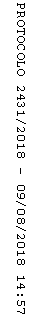 